Инструкция для подключения к родительскому собранию, используя стационарный компьютер.Для подключения к он-лайн собранию необходимо наличие микрофона и веб-камеры. Это обязательное условие!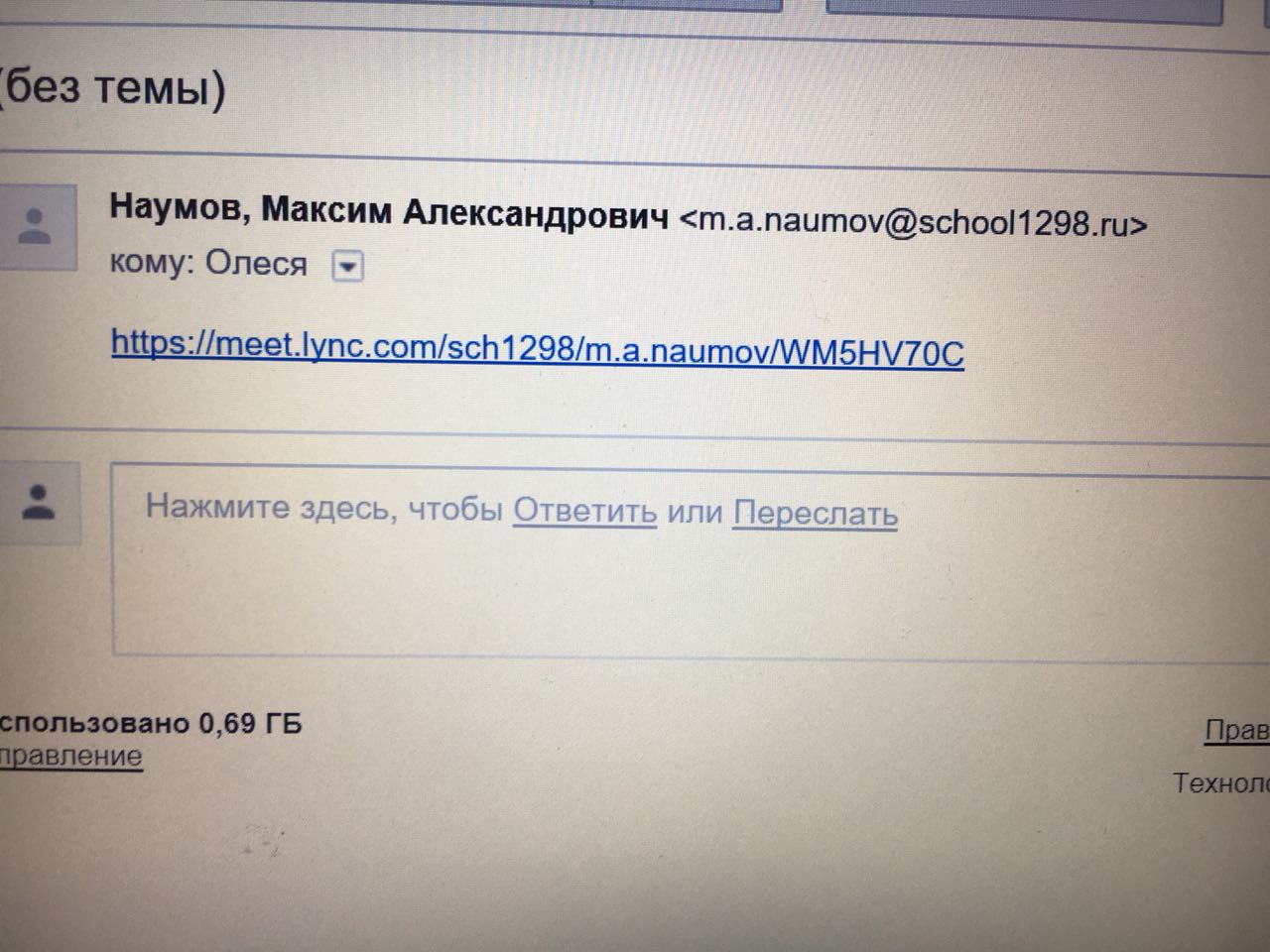 Классный руководитель за 30 мин до проведения  собрания предоставит Вам ссылку для подключения , используя  электронную почту или мессенджеры (WhatsApp, Viber)Вы переходите по этой ссылке. 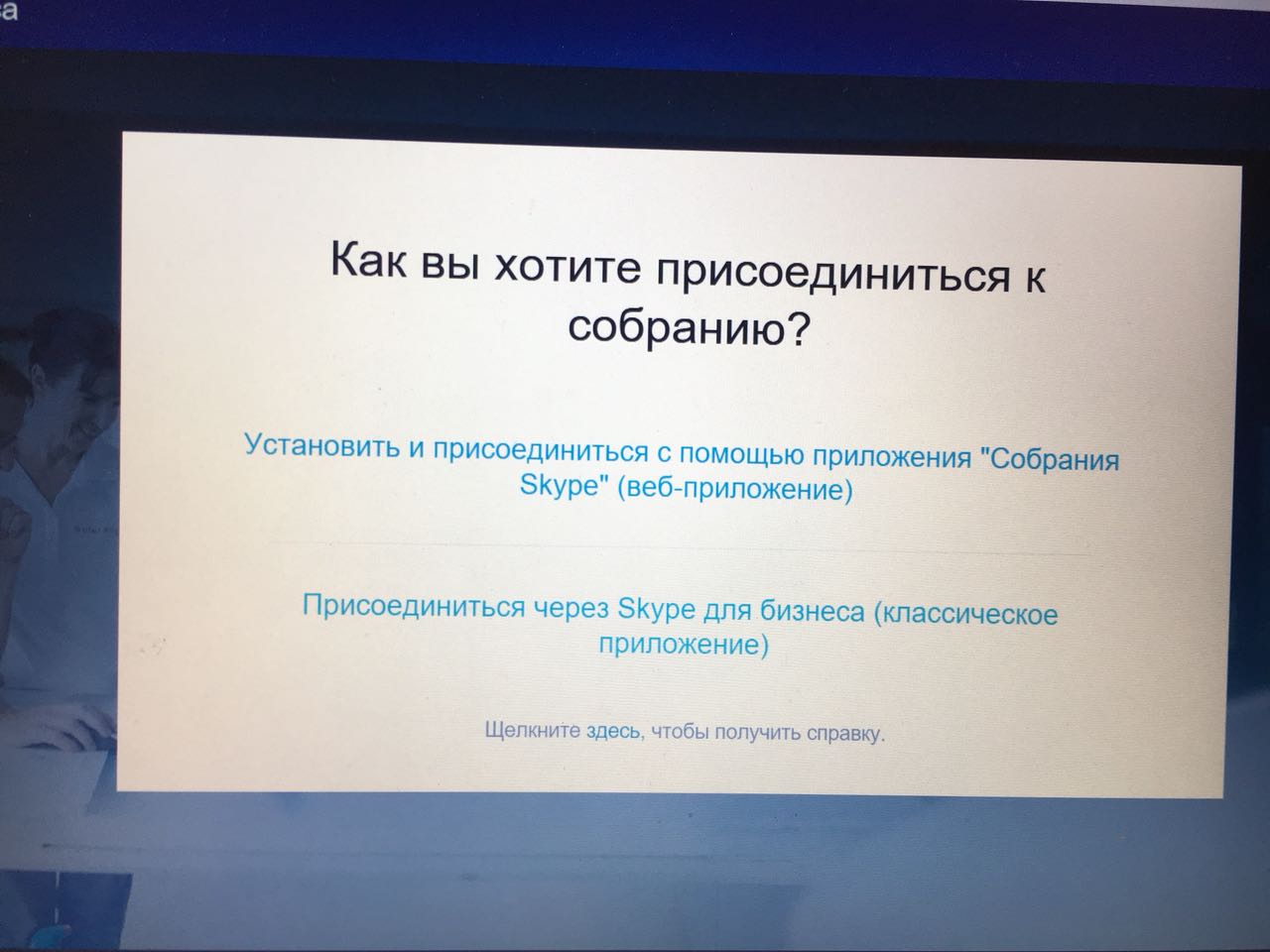 В открывшемся окне программы выбираем «установить и присоединиться с помощью приложения «Собрание Skype»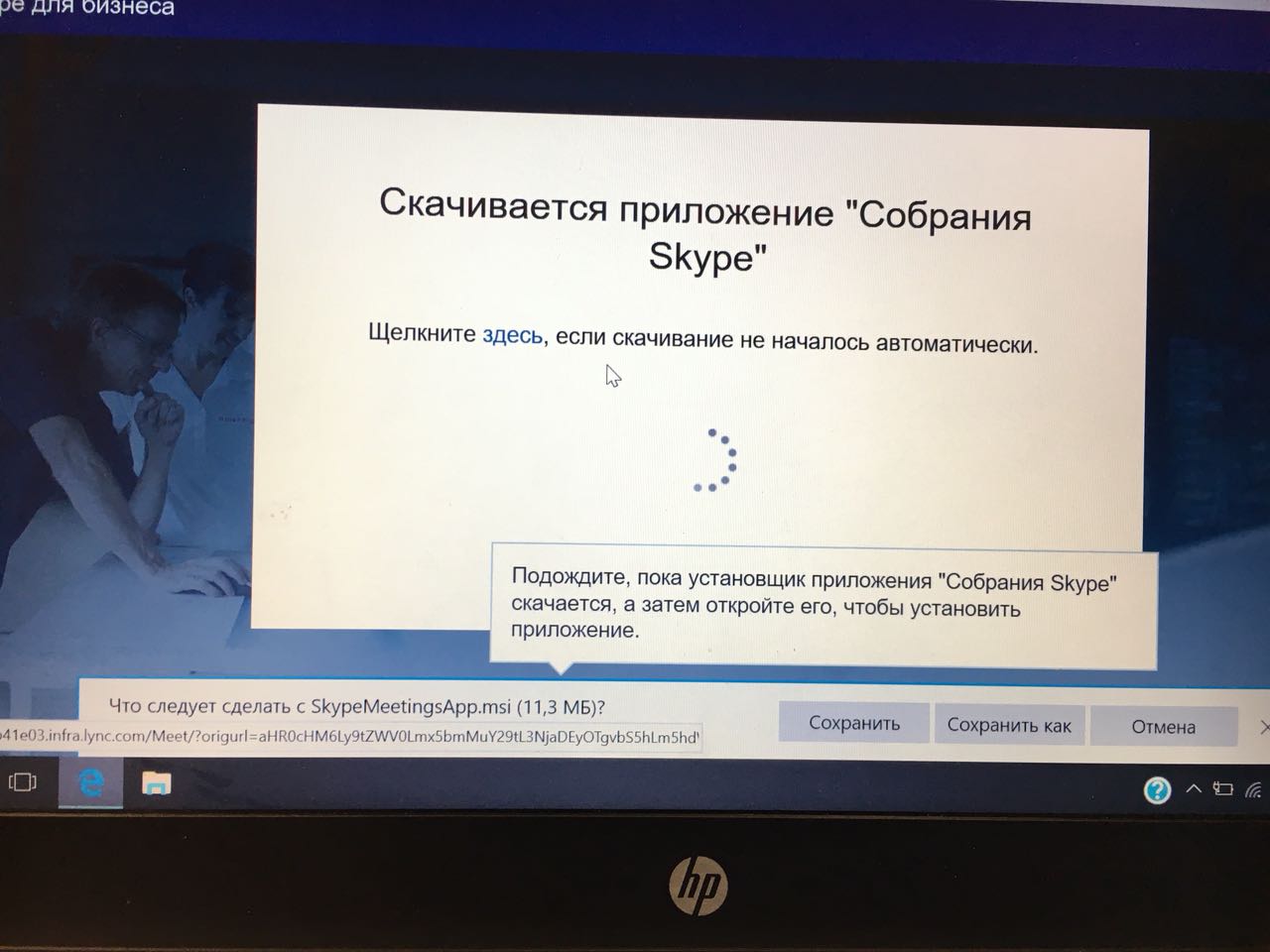 Далее, нажимаем на кнопку «Сохранить файл», который вам предлагает скачать программа.После скачивания файла-  открываем скаченный файл. Установка программы - автоматическая. 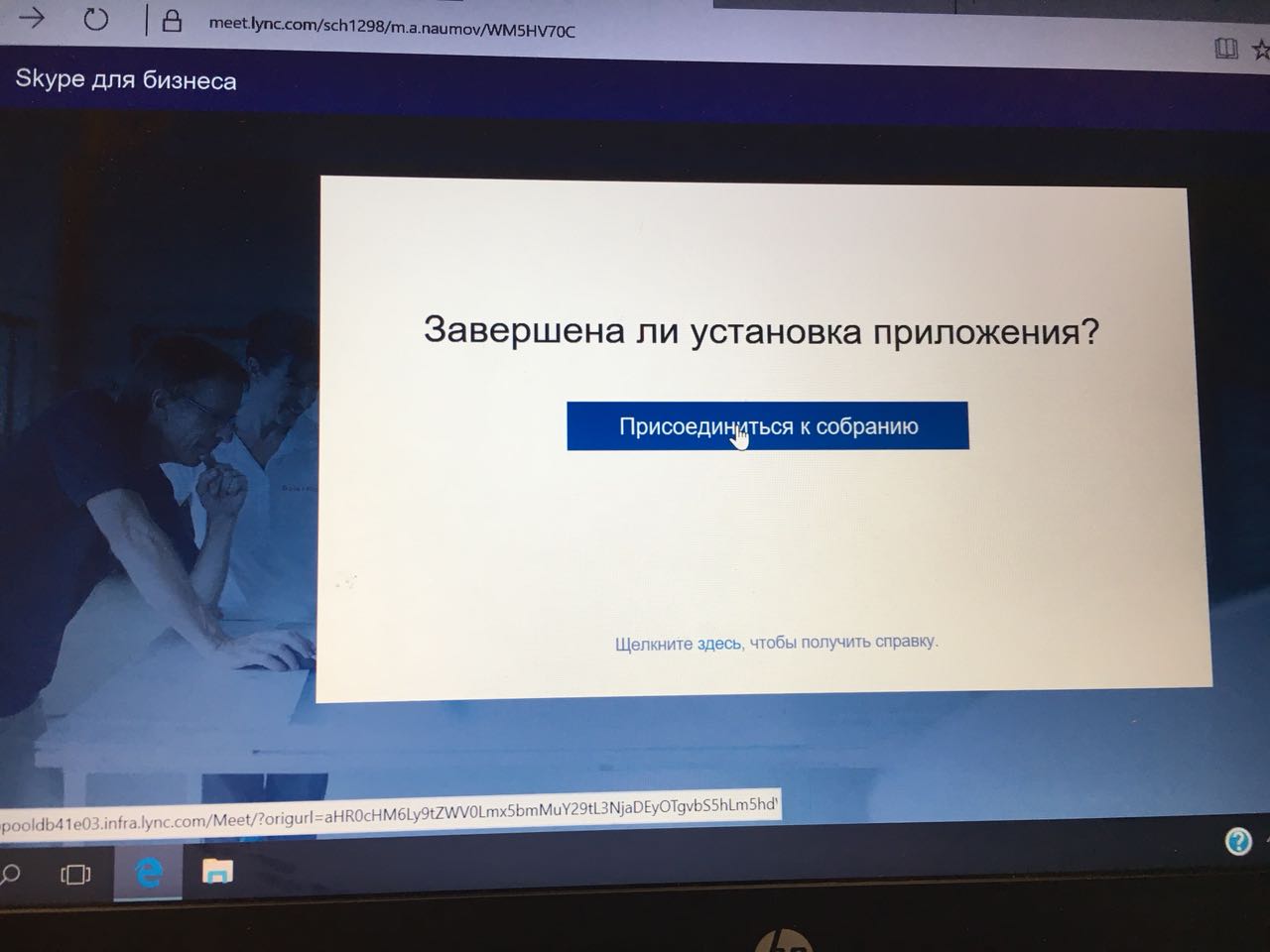 Далее выбираем пункт «Присоединиться к собранию» 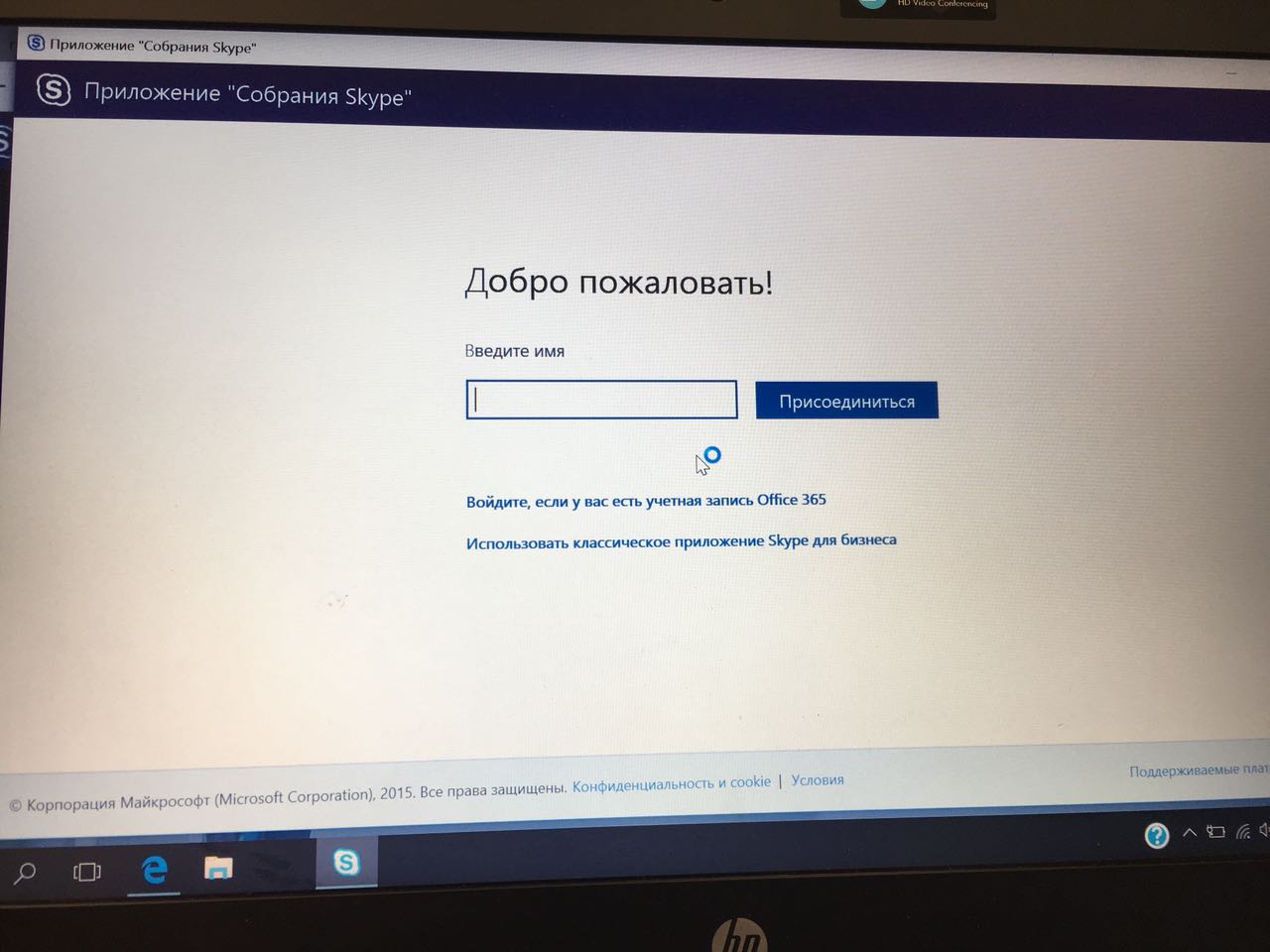 Далее в появившемся окне, вводим свое имя, и нажимаем присоединиться.Далее разрешаем доступ проставив галочки, нажимаем на окно «разрешить доступ» 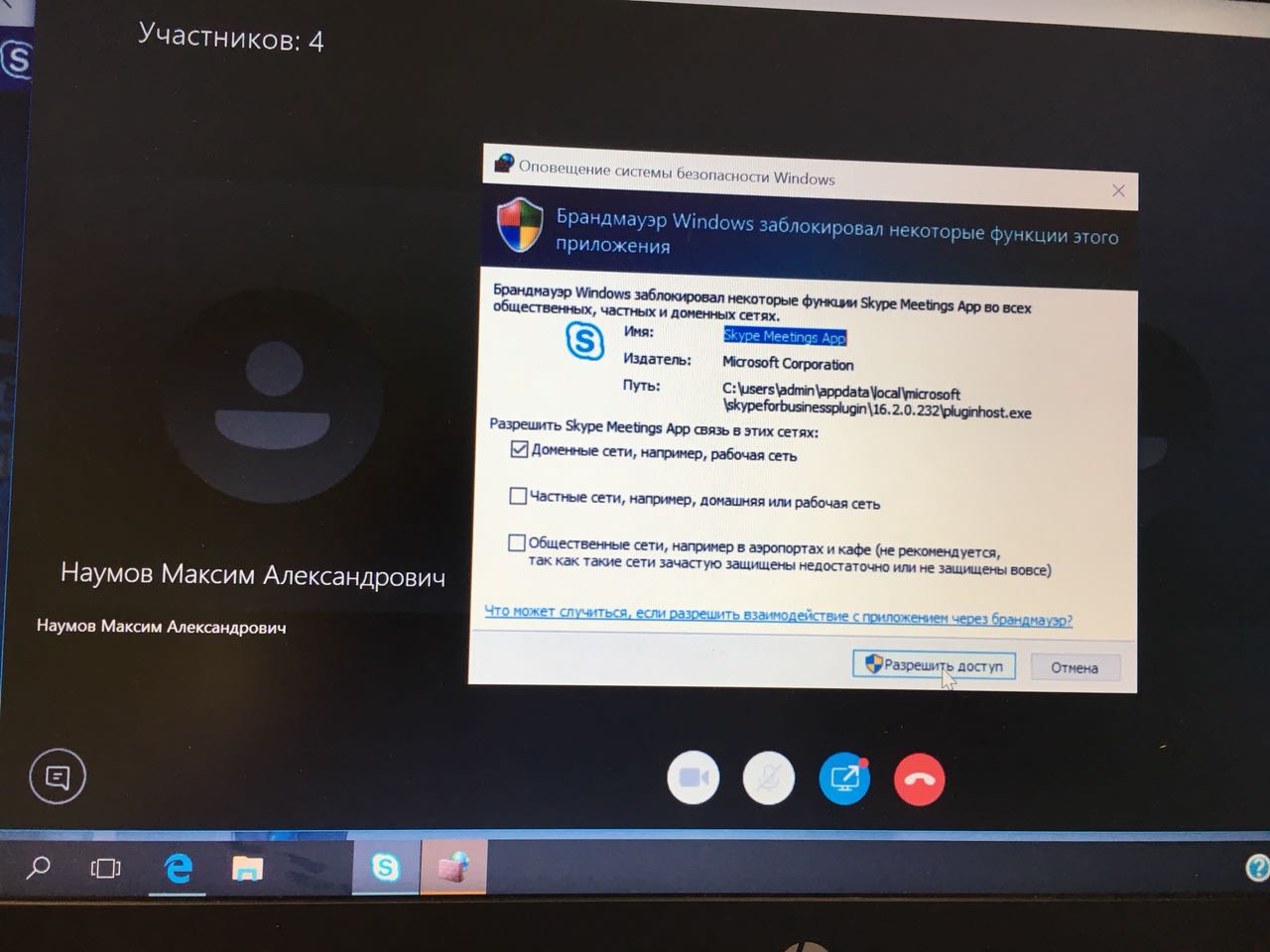 Вы присоединяетесь к собранию в режиме конференции!Если возникают проблемы с подключением, то пожалуйста сразу пишите о них в чате или держите связь через мобильный телефон с классным руководителем !До встречи!!!